Совет депутатов четвертого созыва Карагайского сельского поселения/Первая сессия четвертого созыва/Решение № 01-02                                                                                                   Чечимот 20.09.2018 г.с. КарагайОб избрании заместителя председателя сельскогоСовета депутатов МО Карагайское сельское поселение    В соответствии с Федеральным Законом № 131-ФЗ от 06 октября 2003г. « Об общих принципах организации местного самоуправления в Российской Федерации», сельский Совет депутатов  МО Карагайское сельское поселение                                                           РЕШИЛ:Избрать заместителем председателя сельского Совета депутатов четвертого созыва МО Карагайское сельское поселение на непостоянной основе на срок полномочий, установленный Законом Республики Алтай Русанову Инну Сергеевну депутата избирательного округа № 12.Настоящее  Решение вступает в силу с момента его принятия.Глава  МО Карагайское сельское поселение                                      Э.А.Ерелина                              Республика Алтай Усть-Коксинский районМуниципальное образование Карагайское сельское поселениеСельский Совет депутатов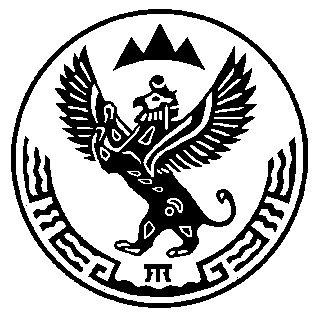 Алтай Республиканыҥ Кöксуу-Оозы аймагындаМуниципал тозолмо Карагайдагы jурт jеезениҥДепутаттардын iурт Соведи